Okeanos Explorer ROV Dive SummarySite NameSite NameSite NameFina Nagu Caldera CFina Nagu Caldera CFina Nagu Caldera CFina Nagu Caldera CFina Nagu Caldera CFina Nagu Caldera CFina Nagu Caldera CFina Nagu Caldera C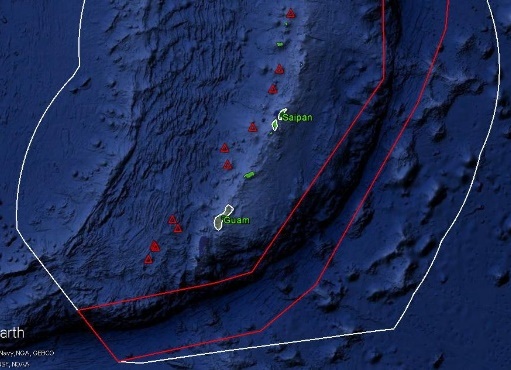 ROV Lead/Expedition CoordinatorROV Lead/Expedition CoordinatorROV Lead/Expedition CoordinatorJim Newman / Kelley ElliottJim Newman / Kelley ElliottJim Newman / Kelley ElliottJim Newman / Kelley ElliottJim Newman / Kelley ElliottJim Newman / Kelley ElliottJim Newman / Kelley ElliottJim Newman / Kelley ElliottScience Team LeadsScience Team LeadsScience Team LeadsDeborah Glickson & Diva AmonDeborah Glickson & Diva AmonDeborah Glickson & Diva AmonDeborah Glickson & Diva AmonDeborah Glickson & Diva AmonDeborah Glickson & Diva AmonDeborah Glickson & Diva AmonDeborah Glickson & Diva AmonGeneral Area DescriptorGeneral Area DescriptorGeneral Area DescriptorSouthern MarianasSouthern MarianasSouthern MarianasSouthern MarianasSouthern MarianasSouthern MarianasSouthern MarianasSouthern MarianasROV Dive NameROV Dive NameROV Dive NameCruise SeasonCruise SeasonLegLegLegLegLegLegLegDive NumberROV Dive NameROV Dive NameROV Dive NameEX1605EX16051111111DIVE 06Equipment DeployedEquipment DeployedEquipment DeployedROV:ROV:Deep DiscovererDeep DiscovererDeep DiscovererDeep DiscovererDeep DiscovererDeep DiscovererDeep DiscovererDeep DiscovererEquipment DeployedEquipment DeployedEquipment DeployedCamera Platform:Camera Platform:SeiriosSeiriosSeiriosSeiriosSeiriosSeiriosSeiriosSeiriosROV MeasurementsROV MeasurementsROV Measurements D2 CTD D2 CTD Depth Depth Depth Depth Depth Depth Depth AltitudeROV MeasurementsROV MeasurementsROV Measurements Scanning Sonar Scanning Sonar USBL Position USBL Position USBL Position USBL Position USBL Position USBL Position USBL Position HeadingROV MeasurementsROV MeasurementsROV Measurements Pitch Pitch Roll Roll Roll Roll Roll Roll Roll HD Camera 1ROV MeasurementsROV MeasurementsROV Measurements HD Camera 2 HD Camera 2 ROV HD 2 ROV HD 2 ROV HD 2 ROV HD 2 ROV HD 2 ROV HD 2 ROV HD 2 Seirios CTDROV MeasurementsROV MeasurementsROV MeasurementsTemperature ProbeTemperature Probe D2 DO Sensor D2 DO Sensor D2 DO Sensor D2 DO Sensor D2 DO Sensor D2 DO Sensor D2 DO Sensor Seirios DO sensorEquipment MalfunctionsEquipment MalfunctionsEquipment MalfunctionsROV Dive Summary(From processed ROV data)ROV Dive Summary(From processed ROV data)ROV Dive Summary(From processed ROV data)	  Dive Summary:	EX1605L1_DIVE06^^^^^^^^^^^^^^^^^^^^^^^^^^^^^^^^^^^^^^^^^^^^^^^^^^^In Water:		 2016-04-26T21:57:45.607000			 12°, 48.024' N ; 143°, 46.784' EOut Water:		 2016-04-27T06:44:45.314000			 12°, 47.691' N ; 143°, 47.883' EOff Bottom:		 2016-04-27T05:10:06.852000			 12°, 47.738' N ; 143°, 47.326' EOn Bottom:		 2016-04-26T23:39:58.813000			 12°, 47.806' N ; 143°, 46.860' EDive duration:		 8:46:59Bottom Time:		 5:30:8Max. depth: 		 2754.9 m	  Dive Summary:	EX1605L1_DIVE06^^^^^^^^^^^^^^^^^^^^^^^^^^^^^^^^^^^^^^^^^^^^^^^^^^^In Water:		 2016-04-26T21:57:45.607000			 12°, 48.024' N ; 143°, 46.784' EOut Water:		 2016-04-27T06:44:45.314000			 12°, 47.691' N ; 143°, 47.883' EOff Bottom:		 2016-04-27T05:10:06.852000			 12°, 47.738' N ; 143°, 47.326' EOn Bottom:		 2016-04-26T23:39:58.813000			 12°, 47.806' N ; 143°, 46.860' EDive duration:		 8:46:59Bottom Time:		 5:30:8Max. depth: 		 2754.9 m	  Dive Summary:	EX1605L1_DIVE06^^^^^^^^^^^^^^^^^^^^^^^^^^^^^^^^^^^^^^^^^^^^^^^^^^^In Water:		 2016-04-26T21:57:45.607000			 12°, 48.024' N ; 143°, 46.784' EOut Water:		 2016-04-27T06:44:45.314000			 12°, 47.691' N ; 143°, 47.883' EOff Bottom:		 2016-04-27T05:10:06.852000			 12°, 47.738' N ; 143°, 47.326' EOn Bottom:		 2016-04-26T23:39:58.813000			 12°, 47.806' N ; 143°, 46.860' EDive duration:		 8:46:59Bottom Time:		 5:30:8Max. depth: 		 2754.9 m	  Dive Summary:	EX1605L1_DIVE06^^^^^^^^^^^^^^^^^^^^^^^^^^^^^^^^^^^^^^^^^^^^^^^^^^^In Water:		 2016-04-26T21:57:45.607000			 12°, 48.024' N ; 143°, 46.784' EOut Water:		 2016-04-27T06:44:45.314000			 12°, 47.691' N ; 143°, 47.883' EOff Bottom:		 2016-04-27T05:10:06.852000			 12°, 47.738' N ; 143°, 47.326' EOn Bottom:		 2016-04-26T23:39:58.813000			 12°, 47.806' N ; 143°, 46.860' EDive duration:		 8:46:59Bottom Time:		 5:30:8Max. depth: 		 2754.9 m	  Dive Summary:	EX1605L1_DIVE06^^^^^^^^^^^^^^^^^^^^^^^^^^^^^^^^^^^^^^^^^^^^^^^^^^^In Water:		 2016-04-26T21:57:45.607000			 12°, 48.024' N ; 143°, 46.784' EOut Water:		 2016-04-27T06:44:45.314000			 12°, 47.691' N ; 143°, 47.883' EOff Bottom:		 2016-04-27T05:10:06.852000			 12°, 47.738' N ; 143°, 47.326' EOn Bottom:		 2016-04-26T23:39:58.813000			 12°, 47.806' N ; 143°, 46.860' EDive duration:		 8:46:59Bottom Time:		 5:30:8Max. depth: 		 2754.9 m	  Dive Summary:	EX1605L1_DIVE06^^^^^^^^^^^^^^^^^^^^^^^^^^^^^^^^^^^^^^^^^^^^^^^^^^^In Water:		 2016-04-26T21:57:45.607000			 12°, 48.024' N ; 143°, 46.784' EOut Water:		 2016-04-27T06:44:45.314000			 12°, 47.691' N ; 143°, 47.883' EOff Bottom:		 2016-04-27T05:10:06.852000			 12°, 47.738' N ; 143°, 47.326' EOn Bottom:		 2016-04-26T23:39:58.813000			 12°, 47.806' N ; 143°, 46.860' EDive duration:		 8:46:59Bottom Time:		 5:30:8Max. depth: 		 2754.9 m	  Dive Summary:	EX1605L1_DIVE06^^^^^^^^^^^^^^^^^^^^^^^^^^^^^^^^^^^^^^^^^^^^^^^^^^^In Water:		 2016-04-26T21:57:45.607000			 12°, 48.024' N ; 143°, 46.784' EOut Water:		 2016-04-27T06:44:45.314000			 12°, 47.691' N ; 143°, 47.883' EOff Bottom:		 2016-04-27T05:10:06.852000			 12°, 47.738' N ; 143°, 47.326' EOn Bottom:		 2016-04-26T23:39:58.813000			 12°, 47.806' N ; 143°, 46.860' EDive duration:		 8:46:59Bottom Time:		 5:30:8Max. depth: 		 2754.9 m	  Dive Summary:	EX1605L1_DIVE06^^^^^^^^^^^^^^^^^^^^^^^^^^^^^^^^^^^^^^^^^^^^^^^^^^^In Water:		 2016-04-26T21:57:45.607000			 12°, 48.024' N ; 143°, 46.784' EOut Water:		 2016-04-27T06:44:45.314000			 12°, 47.691' N ; 143°, 47.883' EOff Bottom:		 2016-04-27T05:10:06.852000			 12°, 47.738' N ; 143°, 47.326' EOn Bottom:		 2016-04-26T23:39:58.813000			 12°, 47.806' N ; 143°, 46.860' EDive duration:		 8:46:59Bottom Time:		 5:30:8Max. depth: 		 2754.9 m	  Dive Summary:	EX1605L1_DIVE06^^^^^^^^^^^^^^^^^^^^^^^^^^^^^^^^^^^^^^^^^^^^^^^^^^^In Water:		 2016-04-26T21:57:45.607000			 12°, 48.024' N ; 143°, 46.784' EOut Water:		 2016-04-27T06:44:45.314000			 12°, 47.691' N ; 143°, 47.883' EOff Bottom:		 2016-04-27T05:10:06.852000			 12°, 47.738' N ; 143°, 47.326' EOn Bottom:		 2016-04-26T23:39:58.813000			 12°, 47.806' N ; 143°, 46.860' EDive duration:		 8:46:59Bottom Time:		 5:30:8Max. depth: 		 2754.9 m	  Dive Summary:	EX1605L1_DIVE06^^^^^^^^^^^^^^^^^^^^^^^^^^^^^^^^^^^^^^^^^^^^^^^^^^^In Water:		 2016-04-26T21:57:45.607000			 12°, 48.024' N ; 143°, 46.784' EOut Water:		 2016-04-27T06:44:45.314000			 12°, 47.691' N ; 143°, 47.883' EOff Bottom:		 2016-04-27T05:10:06.852000			 12°, 47.738' N ; 143°, 47.326' EOn Bottom:		 2016-04-26T23:39:58.813000			 12°, 47.806' N ; 143°, 46.860' EDive duration:		 8:46:59Bottom Time:		 5:30:8Max. depth: 		 2754.9 mSpecial NotesSpecial NotesSpecial NotesScientists Involved(please provide name / location / affiliation / email)Scientists Involved(please provide name / location / affiliation / email)Scientists Involved(please provide name / location / affiliation / email)Stace Beaulieu, WHOI; sbeaulieu@whoi.eduMaryjo Brounce, CA Institute of Technology, mbrounce@gps.caltech.eduScott France, UL Lafayette; france@louisiana.eduPatty Fryer, UH; pfryer@soest.hawaii.eduTara Harmer Luke, Stockton University; Tara.Luke@stockton.eduChris Kelley, UH; ckelley@hawaii.eduAsako Matsumoto, Chiba Institute of Technology; amatsu@gorgonian.jpTina Molodtsova, Shirshov Institute of Oceanology; tina@ocean.ruShirley Pomponi, FAU/HBOI; spomponi@fau.eduSonia Rowley, UH; srowley@hawaii.eduLes Watling, UH; watling@hawaii.eduStace Beaulieu, WHOI; sbeaulieu@whoi.eduMaryjo Brounce, CA Institute of Technology, mbrounce@gps.caltech.eduScott France, UL Lafayette; france@louisiana.eduPatty Fryer, UH; pfryer@soest.hawaii.eduTara Harmer Luke, Stockton University; Tara.Luke@stockton.eduChris Kelley, UH; ckelley@hawaii.eduAsako Matsumoto, Chiba Institute of Technology; amatsu@gorgonian.jpTina Molodtsova, Shirshov Institute of Oceanology; tina@ocean.ruShirley Pomponi, FAU/HBOI; spomponi@fau.eduSonia Rowley, UH; srowley@hawaii.eduLes Watling, UH; watling@hawaii.eduStace Beaulieu, WHOI; sbeaulieu@whoi.eduMaryjo Brounce, CA Institute of Technology, mbrounce@gps.caltech.eduScott France, UL Lafayette; france@louisiana.eduPatty Fryer, UH; pfryer@soest.hawaii.eduTara Harmer Luke, Stockton University; Tara.Luke@stockton.eduChris Kelley, UH; ckelley@hawaii.eduAsako Matsumoto, Chiba Institute of Technology; amatsu@gorgonian.jpTina Molodtsova, Shirshov Institute of Oceanology; tina@ocean.ruShirley Pomponi, FAU/HBOI; spomponi@fau.eduSonia Rowley, UH; srowley@hawaii.eduLes Watling, UH; watling@hawaii.eduStace Beaulieu, WHOI; sbeaulieu@whoi.eduMaryjo Brounce, CA Institute of Technology, mbrounce@gps.caltech.eduScott France, UL Lafayette; france@louisiana.eduPatty Fryer, UH; pfryer@soest.hawaii.eduTara Harmer Luke, Stockton University; Tara.Luke@stockton.eduChris Kelley, UH; ckelley@hawaii.eduAsako Matsumoto, Chiba Institute of Technology; amatsu@gorgonian.jpTina Molodtsova, Shirshov Institute of Oceanology; tina@ocean.ruShirley Pomponi, FAU/HBOI; spomponi@fau.eduSonia Rowley, UH; srowley@hawaii.eduLes Watling, UH; watling@hawaii.eduStace Beaulieu, WHOI; sbeaulieu@whoi.eduMaryjo Brounce, CA Institute of Technology, mbrounce@gps.caltech.eduScott France, UL Lafayette; france@louisiana.eduPatty Fryer, UH; pfryer@soest.hawaii.eduTara Harmer Luke, Stockton University; Tara.Luke@stockton.eduChris Kelley, UH; ckelley@hawaii.eduAsako Matsumoto, Chiba Institute of Technology; amatsu@gorgonian.jpTina Molodtsova, Shirshov Institute of Oceanology; tina@ocean.ruShirley Pomponi, FAU/HBOI; spomponi@fau.eduSonia Rowley, UH; srowley@hawaii.eduLes Watling, UH; watling@hawaii.eduStace Beaulieu, WHOI; sbeaulieu@whoi.eduMaryjo Brounce, CA Institute of Technology, mbrounce@gps.caltech.eduScott France, UL Lafayette; france@louisiana.eduPatty Fryer, UH; pfryer@soest.hawaii.eduTara Harmer Luke, Stockton University; Tara.Luke@stockton.eduChris Kelley, UH; ckelley@hawaii.eduAsako Matsumoto, Chiba Institute of Technology; amatsu@gorgonian.jpTina Molodtsova, Shirshov Institute of Oceanology; tina@ocean.ruShirley Pomponi, FAU/HBOI; spomponi@fau.eduSonia Rowley, UH; srowley@hawaii.eduLes Watling, UH; watling@hawaii.eduStace Beaulieu, WHOI; sbeaulieu@whoi.eduMaryjo Brounce, CA Institute of Technology, mbrounce@gps.caltech.eduScott France, UL Lafayette; france@louisiana.eduPatty Fryer, UH; pfryer@soest.hawaii.eduTara Harmer Luke, Stockton University; Tara.Luke@stockton.eduChris Kelley, UH; ckelley@hawaii.eduAsako Matsumoto, Chiba Institute of Technology; amatsu@gorgonian.jpTina Molodtsova, Shirshov Institute of Oceanology; tina@ocean.ruShirley Pomponi, FAU/HBOI; spomponi@fau.eduSonia Rowley, UH; srowley@hawaii.eduLes Watling, UH; watling@hawaii.eduStace Beaulieu, WHOI; sbeaulieu@whoi.eduMaryjo Brounce, CA Institute of Technology, mbrounce@gps.caltech.eduScott France, UL Lafayette; france@louisiana.eduPatty Fryer, UH; pfryer@soest.hawaii.eduTara Harmer Luke, Stockton University; Tara.Luke@stockton.eduChris Kelley, UH; ckelley@hawaii.eduAsako Matsumoto, Chiba Institute of Technology; amatsu@gorgonian.jpTina Molodtsova, Shirshov Institute of Oceanology; tina@ocean.ruShirley Pomponi, FAU/HBOI; spomponi@fau.eduSonia Rowley, UH; srowley@hawaii.eduLes Watling, UH; watling@hawaii.eduStace Beaulieu, WHOI; sbeaulieu@whoi.eduMaryjo Brounce, CA Institute of Technology, mbrounce@gps.caltech.eduScott France, UL Lafayette; france@louisiana.eduPatty Fryer, UH; pfryer@soest.hawaii.eduTara Harmer Luke, Stockton University; Tara.Luke@stockton.eduChris Kelley, UH; ckelley@hawaii.eduAsako Matsumoto, Chiba Institute of Technology; amatsu@gorgonian.jpTina Molodtsova, Shirshov Institute of Oceanology; tina@ocean.ruShirley Pomponi, FAU/HBOI; spomponi@fau.eduSonia Rowley, UH; srowley@hawaii.eduLes Watling, UH; watling@hawaii.eduStace Beaulieu, WHOI; sbeaulieu@whoi.eduMaryjo Brounce, CA Institute of Technology, mbrounce@gps.caltech.eduScott France, UL Lafayette; france@louisiana.eduPatty Fryer, UH; pfryer@soest.hawaii.eduTara Harmer Luke, Stockton University; Tara.Luke@stockton.eduChris Kelley, UH; ckelley@hawaii.eduAsako Matsumoto, Chiba Institute of Technology; amatsu@gorgonian.jpTina Molodtsova, Shirshov Institute of Oceanology; tina@ocean.ruShirley Pomponi, FAU/HBOI; spomponi@fau.eduSonia Rowley, UH; srowley@hawaii.eduLes Watling, UH; watling@hawaii.eduPurpose of the Dive The Fina Nagu Volcanic Chain is poorly studied, and none of its calderas, until this dive, had been imaged for signs of hydrothermal activity or biological communities. Based on the location of our dive, it was hypothesized that volcanic activity would increase northward through the calderas but are unsure. Fina Nagu C was expected to have some mature biology communities, but little biology was seen. This dive began at 2689 m, and traversed 670 m upslope to the north, ending at a depth of 2637 m.Purpose of the Dive The Fina Nagu Volcanic Chain is poorly studied, and none of its calderas, until this dive, had been imaged for signs of hydrothermal activity or biological communities. Based on the location of our dive, it was hypothesized that volcanic activity would increase northward through the calderas but are unsure. Fina Nagu C was expected to have some mature biology communities, but little biology was seen. This dive began at 2689 m, and traversed 670 m upslope to the north, ending at a depth of 2637 m.Purpose of the Dive The Fina Nagu Volcanic Chain is poorly studied, and none of its calderas, until this dive, had been imaged for signs of hydrothermal activity or biological communities. Based on the location of our dive, it was hypothesized that volcanic activity would increase northward through the calderas but are unsure. Fina Nagu C was expected to have some mature biology communities, but little biology was seen. This dive began at 2689 m, and traversed 670 m upslope to the north, ending at a depth of 2637 m.Purpose of the Dive The Fina Nagu Volcanic Chain is poorly studied, and none of its calderas, until this dive, had been imaged for signs of hydrothermal activity or biological communities. Based on the location of our dive, it was hypothesized that volcanic activity would increase northward through the calderas but are unsure. Fina Nagu C was expected to have some mature biology communities, but little biology was seen. This dive began at 2689 m, and traversed 670 m upslope to the north, ending at a depth of 2637 m.Purpose of the Dive The Fina Nagu Volcanic Chain is poorly studied, and none of its calderas, until this dive, had been imaged for signs of hydrothermal activity or biological communities. Based on the location of our dive, it was hypothesized that volcanic activity would increase northward through the calderas but are unsure. Fina Nagu C was expected to have some mature biology communities, but little biology was seen. This dive began at 2689 m, and traversed 670 m upslope to the north, ending at a depth of 2637 m.Purpose of the Dive The Fina Nagu Volcanic Chain is poorly studied, and none of its calderas, until this dive, had been imaged for signs of hydrothermal activity or biological communities. Based on the location of our dive, it was hypothesized that volcanic activity would increase northward through the calderas but are unsure. Fina Nagu C was expected to have some mature biology communities, but little biology was seen. This dive began at 2689 m, and traversed 670 m upslope to the north, ending at a depth of 2637 m.Purpose of the Dive The Fina Nagu Volcanic Chain is poorly studied, and none of its calderas, until this dive, had been imaged for signs of hydrothermal activity or biological communities. Based on the location of our dive, it was hypothesized that volcanic activity would increase northward through the calderas but are unsure. Fina Nagu C was expected to have some mature biology communities, but little biology was seen. This dive began at 2689 m, and traversed 670 m upslope to the north, ending at a depth of 2637 m.Purpose of the Dive The Fina Nagu Volcanic Chain is poorly studied, and none of its calderas, until this dive, had been imaged for signs of hydrothermal activity or biological communities. Based on the location of our dive, it was hypothesized that volcanic activity would increase northward through the calderas but are unsure. Fina Nagu C was expected to have some mature biology communities, but little biology was seen. This dive began at 2689 m, and traversed 670 m upslope to the north, ending at a depth of 2637 m.Purpose of the Dive The Fina Nagu Volcanic Chain is poorly studied, and none of its calderas, until this dive, had been imaged for signs of hydrothermal activity or biological communities. Based on the location of our dive, it was hypothesized that volcanic activity would increase northward through the calderas but are unsure. Fina Nagu C was expected to have some mature biology communities, but little biology was seen. This dive began at 2689 m, and traversed 670 m upslope to the north, ending at a depth of 2637 m.Purpose of the Dive The Fina Nagu Volcanic Chain is poorly studied, and none of its calderas, until this dive, had been imaged for signs of hydrothermal activity or biological communities. Based on the location of our dive, it was hypothesized that volcanic activity would increase northward through the calderas but are unsure. Fina Nagu C was expected to have some mature biology communities, but little biology was seen. This dive began at 2689 m, and traversed 670 m upslope to the north, ending at a depth of 2637 m.Purpose of the Dive The Fina Nagu Volcanic Chain is poorly studied, and none of its calderas, until this dive, had been imaged for signs of hydrothermal activity or biological communities. Based on the location of our dive, it was hypothesized that volcanic activity would increase northward through the calderas but are unsure. Fina Nagu C was expected to have some mature biology communities, but little biology was seen. This dive began at 2689 m, and traversed 670 m upslope to the north, ending at a depth of 2637 m.Purpose of the Dive The Fina Nagu Volcanic Chain is poorly studied, and none of its calderas, until this dive, had been imaged for signs of hydrothermal activity or biological communities. Based on the location of our dive, it was hypothesized that volcanic activity would increase northward through the calderas but are unsure. Fina Nagu C was expected to have some mature biology communities, but little biology was seen. This dive began at 2689 m, and traversed 670 m upslope to the north, ending at a depth of 2637 m.Purpose of the Dive The Fina Nagu Volcanic Chain is poorly studied, and none of its calderas, until this dive, had been imaged for signs of hydrothermal activity or biological communities. Based on the location of our dive, it was hypothesized that volcanic activity would increase northward through the calderas but are unsure. Fina Nagu C was expected to have some mature biology communities, but little biology was seen. This dive began at 2689 m, and traversed 670 m upslope to the north, ending at a depth of 2637 m.Description of the Dive:Description of the Dive:Description of the Dive:Description of the Dive:Description of the Dive:Description of the Dive:Description of the Dive:Description of the Dive:Description of the Dive:Description of the Dive:Description of the Dive:Description of the Dive:Description of the Dive:The dive began at 2575 m on a ridge/caldera wall between Fina Nagu B and C. After landing, we traversed the ridge upslope to the east to a depth of 2522 m. The ROV landed in an outcrop of lightly-sedimented pillow basalts. The pillows were striated and were mostly intact, and were emplaced on top of a ropy flow. We picked up a rock near this location, slightly upslope (D2_DIVE06_SPEC01GEO). As we continued to move upslope, the terrain remained mainly pillow basalts with some ropy and sheet flows. About 2 hours into the dive, we entered an area of shallow slopes covered in volcaniclastic sediment. It had widespread coverage, and in some instances there were ripple marks from the current. As we continued upslope there were isolated pillow outcrops partially covered by volcaniclastics. Eventually, as the slope steepened, we were again in large pillow outcrops. We collected our second rock sample in this area (D2_DIVE06_SPEC03GEO). Biology was very sparse during the dive. Fauna observed included isidid bamboo corals, many Coleolus ascidians, a benthic ctenophore living on a sponge, a few holothurians, sponges, and crinoids. There were also some fish observed including a Aldrovandia halosaur and Kumba macrourid (D2_DIVE06_SPEC02BIO and D2_DIVE06_SPEC04BIO). The dive began at 2575 m on a ridge/caldera wall between Fina Nagu B and C. After landing, we traversed the ridge upslope to the east to a depth of 2522 m. The ROV landed in an outcrop of lightly-sedimented pillow basalts. The pillows were striated and were mostly intact, and were emplaced on top of a ropy flow. We picked up a rock near this location, slightly upslope (D2_DIVE06_SPEC01GEO). As we continued to move upslope, the terrain remained mainly pillow basalts with some ropy and sheet flows. About 2 hours into the dive, we entered an area of shallow slopes covered in volcaniclastic sediment. It had widespread coverage, and in some instances there were ripple marks from the current. As we continued upslope there were isolated pillow outcrops partially covered by volcaniclastics. Eventually, as the slope steepened, we were again in large pillow outcrops. We collected our second rock sample in this area (D2_DIVE06_SPEC03GEO). Biology was very sparse during the dive. Fauna observed included isidid bamboo corals, many Coleolus ascidians, a benthic ctenophore living on a sponge, a few holothurians, sponges, and crinoids. There were also some fish observed including a Aldrovandia halosaur and Kumba macrourid (D2_DIVE06_SPEC02BIO and D2_DIVE06_SPEC04BIO). The dive began at 2575 m on a ridge/caldera wall between Fina Nagu B and C. After landing, we traversed the ridge upslope to the east to a depth of 2522 m. The ROV landed in an outcrop of lightly-sedimented pillow basalts. The pillows were striated and were mostly intact, and were emplaced on top of a ropy flow. We picked up a rock near this location, slightly upslope (D2_DIVE06_SPEC01GEO). As we continued to move upslope, the terrain remained mainly pillow basalts with some ropy and sheet flows. About 2 hours into the dive, we entered an area of shallow slopes covered in volcaniclastic sediment. It had widespread coverage, and in some instances there were ripple marks from the current. As we continued upslope there were isolated pillow outcrops partially covered by volcaniclastics. Eventually, as the slope steepened, we were again in large pillow outcrops. We collected our second rock sample in this area (D2_DIVE06_SPEC03GEO). Biology was very sparse during the dive. Fauna observed included isidid bamboo corals, many Coleolus ascidians, a benthic ctenophore living on a sponge, a few holothurians, sponges, and crinoids. There were also some fish observed including a Aldrovandia halosaur and Kumba macrourid (D2_DIVE06_SPEC02BIO and D2_DIVE06_SPEC04BIO). The dive began at 2575 m on a ridge/caldera wall between Fina Nagu B and C. After landing, we traversed the ridge upslope to the east to a depth of 2522 m. The ROV landed in an outcrop of lightly-sedimented pillow basalts. The pillows were striated and were mostly intact, and were emplaced on top of a ropy flow. We picked up a rock near this location, slightly upslope (D2_DIVE06_SPEC01GEO). As we continued to move upslope, the terrain remained mainly pillow basalts with some ropy and sheet flows. About 2 hours into the dive, we entered an area of shallow slopes covered in volcaniclastic sediment. It had widespread coverage, and in some instances there were ripple marks from the current. As we continued upslope there were isolated pillow outcrops partially covered by volcaniclastics. Eventually, as the slope steepened, we were again in large pillow outcrops. We collected our second rock sample in this area (D2_DIVE06_SPEC03GEO). Biology was very sparse during the dive. Fauna observed included isidid bamboo corals, many Coleolus ascidians, a benthic ctenophore living on a sponge, a few holothurians, sponges, and crinoids. There were also some fish observed including a Aldrovandia halosaur and Kumba macrourid (D2_DIVE06_SPEC02BIO and D2_DIVE06_SPEC04BIO). The dive began at 2575 m on a ridge/caldera wall between Fina Nagu B and C. After landing, we traversed the ridge upslope to the east to a depth of 2522 m. The ROV landed in an outcrop of lightly-sedimented pillow basalts. The pillows were striated and were mostly intact, and were emplaced on top of a ropy flow. We picked up a rock near this location, slightly upslope (D2_DIVE06_SPEC01GEO). As we continued to move upslope, the terrain remained mainly pillow basalts with some ropy and sheet flows. About 2 hours into the dive, we entered an area of shallow slopes covered in volcaniclastic sediment. It had widespread coverage, and in some instances there were ripple marks from the current. As we continued upslope there were isolated pillow outcrops partially covered by volcaniclastics. Eventually, as the slope steepened, we were again in large pillow outcrops. We collected our second rock sample in this area (D2_DIVE06_SPEC03GEO). Biology was very sparse during the dive. Fauna observed included isidid bamboo corals, many Coleolus ascidians, a benthic ctenophore living on a sponge, a few holothurians, sponges, and crinoids. There were also some fish observed including a Aldrovandia halosaur and Kumba macrourid (D2_DIVE06_SPEC02BIO and D2_DIVE06_SPEC04BIO). The dive began at 2575 m on a ridge/caldera wall between Fina Nagu B and C. After landing, we traversed the ridge upslope to the east to a depth of 2522 m. The ROV landed in an outcrop of lightly-sedimented pillow basalts. The pillows were striated and were mostly intact, and were emplaced on top of a ropy flow. We picked up a rock near this location, slightly upslope (D2_DIVE06_SPEC01GEO). As we continued to move upslope, the terrain remained mainly pillow basalts with some ropy and sheet flows. About 2 hours into the dive, we entered an area of shallow slopes covered in volcaniclastic sediment. It had widespread coverage, and in some instances there were ripple marks from the current. As we continued upslope there were isolated pillow outcrops partially covered by volcaniclastics. Eventually, as the slope steepened, we were again in large pillow outcrops. We collected our second rock sample in this area (D2_DIVE06_SPEC03GEO). Biology was very sparse during the dive. Fauna observed included isidid bamboo corals, many Coleolus ascidians, a benthic ctenophore living on a sponge, a few holothurians, sponges, and crinoids. There were also some fish observed including a Aldrovandia halosaur and Kumba macrourid (D2_DIVE06_SPEC02BIO and D2_DIVE06_SPEC04BIO). The dive began at 2575 m on a ridge/caldera wall between Fina Nagu B and C. After landing, we traversed the ridge upslope to the east to a depth of 2522 m. The ROV landed in an outcrop of lightly-sedimented pillow basalts. The pillows were striated and were mostly intact, and were emplaced on top of a ropy flow. We picked up a rock near this location, slightly upslope (D2_DIVE06_SPEC01GEO). As we continued to move upslope, the terrain remained mainly pillow basalts with some ropy and sheet flows. About 2 hours into the dive, we entered an area of shallow slopes covered in volcaniclastic sediment. It had widespread coverage, and in some instances there were ripple marks from the current. As we continued upslope there were isolated pillow outcrops partially covered by volcaniclastics. Eventually, as the slope steepened, we were again in large pillow outcrops. We collected our second rock sample in this area (D2_DIVE06_SPEC03GEO). Biology was very sparse during the dive. Fauna observed included isidid bamboo corals, many Coleolus ascidians, a benthic ctenophore living on a sponge, a few holothurians, sponges, and crinoids. There were also some fish observed including a Aldrovandia halosaur and Kumba macrourid (D2_DIVE06_SPEC02BIO and D2_DIVE06_SPEC04BIO). The dive began at 2575 m on a ridge/caldera wall between Fina Nagu B and C. After landing, we traversed the ridge upslope to the east to a depth of 2522 m. The ROV landed in an outcrop of lightly-sedimented pillow basalts. The pillows were striated and were mostly intact, and were emplaced on top of a ropy flow. We picked up a rock near this location, slightly upslope (D2_DIVE06_SPEC01GEO). As we continued to move upslope, the terrain remained mainly pillow basalts with some ropy and sheet flows. About 2 hours into the dive, we entered an area of shallow slopes covered in volcaniclastic sediment. It had widespread coverage, and in some instances there were ripple marks from the current. As we continued upslope there were isolated pillow outcrops partially covered by volcaniclastics. Eventually, as the slope steepened, we were again in large pillow outcrops. We collected our second rock sample in this area (D2_DIVE06_SPEC03GEO). Biology was very sparse during the dive. Fauna observed included isidid bamboo corals, many Coleolus ascidians, a benthic ctenophore living on a sponge, a few holothurians, sponges, and crinoids. There were also some fish observed including a Aldrovandia halosaur and Kumba macrourid (D2_DIVE06_SPEC02BIO and D2_DIVE06_SPEC04BIO). The dive began at 2575 m on a ridge/caldera wall between Fina Nagu B and C. After landing, we traversed the ridge upslope to the east to a depth of 2522 m. The ROV landed in an outcrop of lightly-sedimented pillow basalts. The pillows were striated and were mostly intact, and were emplaced on top of a ropy flow. We picked up a rock near this location, slightly upslope (D2_DIVE06_SPEC01GEO). As we continued to move upslope, the terrain remained mainly pillow basalts with some ropy and sheet flows. About 2 hours into the dive, we entered an area of shallow slopes covered in volcaniclastic sediment. It had widespread coverage, and in some instances there were ripple marks from the current. As we continued upslope there were isolated pillow outcrops partially covered by volcaniclastics. Eventually, as the slope steepened, we were again in large pillow outcrops. We collected our second rock sample in this area (D2_DIVE06_SPEC03GEO). Biology was very sparse during the dive. Fauna observed included isidid bamboo corals, many Coleolus ascidians, a benthic ctenophore living on a sponge, a few holothurians, sponges, and crinoids. There were also some fish observed including a Aldrovandia halosaur and Kumba macrourid (D2_DIVE06_SPEC02BIO and D2_DIVE06_SPEC04BIO). The dive began at 2575 m on a ridge/caldera wall between Fina Nagu B and C. After landing, we traversed the ridge upslope to the east to a depth of 2522 m. The ROV landed in an outcrop of lightly-sedimented pillow basalts. The pillows were striated and were mostly intact, and were emplaced on top of a ropy flow. We picked up a rock near this location, slightly upslope (D2_DIVE06_SPEC01GEO). As we continued to move upslope, the terrain remained mainly pillow basalts with some ropy and sheet flows. About 2 hours into the dive, we entered an area of shallow slopes covered in volcaniclastic sediment. It had widespread coverage, and in some instances there were ripple marks from the current. As we continued upslope there were isolated pillow outcrops partially covered by volcaniclastics. Eventually, as the slope steepened, we were again in large pillow outcrops. We collected our second rock sample in this area (D2_DIVE06_SPEC03GEO). Biology was very sparse during the dive. Fauna observed included isidid bamboo corals, many Coleolus ascidians, a benthic ctenophore living on a sponge, a few holothurians, sponges, and crinoids. There were also some fish observed including a Aldrovandia halosaur and Kumba macrourid (D2_DIVE06_SPEC02BIO and D2_DIVE06_SPEC04BIO). The dive began at 2575 m on a ridge/caldera wall between Fina Nagu B and C. After landing, we traversed the ridge upslope to the east to a depth of 2522 m. The ROV landed in an outcrop of lightly-sedimented pillow basalts. The pillows were striated and were mostly intact, and were emplaced on top of a ropy flow. We picked up a rock near this location, slightly upslope (D2_DIVE06_SPEC01GEO). As we continued to move upslope, the terrain remained mainly pillow basalts with some ropy and sheet flows. About 2 hours into the dive, we entered an area of shallow slopes covered in volcaniclastic sediment. It had widespread coverage, and in some instances there were ripple marks from the current. As we continued upslope there were isolated pillow outcrops partially covered by volcaniclastics. Eventually, as the slope steepened, we were again in large pillow outcrops. We collected our second rock sample in this area (D2_DIVE06_SPEC03GEO). Biology was very sparse during the dive. Fauna observed included isidid bamboo corals, many Coleolus ascidians, a benthic ctenophore living on a sponge, a few holothurians, sponges, and crinoids. There were also some fish observed including a Aldrovandia halosaur and Kumba macrourid (D2_DIVE06_SPEC02BIO and D2_DIVE06_SPEC04BIO). The dive began at 2575 m on a ridge/caldera wall between Fina Nagu B and C. After landing, we traversed the ridge upslope to the east to a depth of 2522 m. The ROV landed in an outcrop of lightly-sedimented pillow basalts. The pillows were striated and were mostly intact, and were emplaced on top of a ropy flow. We picked up a rock near this location, slightly upslope (D2_DIVE06_SPEC01GEO). As we continued to move upslope, the terrain remained mainly pillow basalts with some ropy and sheet flows. About 2 hours into the dive, we entered an area of shallow slopes covered in volcaniclastic sediment. It had widespread coverage, and in some instances there were ripple marks from the current. As we continued upslope there were isolated pillow outcrops partially covered by volcaniclastics. Eventually, as the slope steepened, we were again in large pillow outcrops. We collected our second rock sample in this area (D2_DIVE06_SPEC03GEO). Biology was very sparse during the dive. Fauna observed included isidid bamboo corals, many Coleolus ascidians, a benthic ctenophore living on a sponge, a few holothurians, sponges, and crinoids. There were also some fish observed including a Aldrovandia halosaur and Kumba macrourid (D2_DIVE06_SPEC02BIO and D2_DIVE06_SPEC04BIO). The dive began at 2575 m on a ridge/caldera wall between Fina Nagu B and C. After landing, we traversed the ridge upslope to the east to a depth of 2522 m. The ROV landed in an outcrop of lightly-sedimented pillow basalts. The pillows were striated and were mostly intact, and were emplaced on top of a ropy flow. We picked up a rock near this location, slightly upslope (D2_DIVE06_SPEC01GEO). As we continued to move upslope, the terrain remained mainly pillow basalts with some ropy and sheet flows. About 2 hours into the dive, we entered an area of shallow slopes covered in volcaniclastic sediment. It had widespread coverage, and in some instances there were ripple marks from the current. As we continued upslope there were isolated pillow outcrops partially covered by volcaniclastics. Eventually, as the slope steepened, we were again in large pillow outcrops. We collected our second rock sample in this area (D2_DIVE06_SPEC03GEO). Biology was very sparse during the dive. Fauna observed included isidid bamboo corals, many Coleolus ascidians, a benthic ctenophore living on a sponge, a few holothurians, sponges, and crinoids. There were also some fish observed including a Aldrovandia halosaur and Kumba macrourid (D2_DIVE06_SPEC02BIO and D2_DIVE06_SPEC04BIO). Map of ROV Dive AreaMap of ROV Dive AreaMap of ROV Dive AreaMap of ROV Dive AreaMap of ROV Dive AreaMap of ROV Dive AreaMap of ROV Dive AreaMap of ROV Dive AreaMap of ROV Dive AreaMap of ROV Dive Area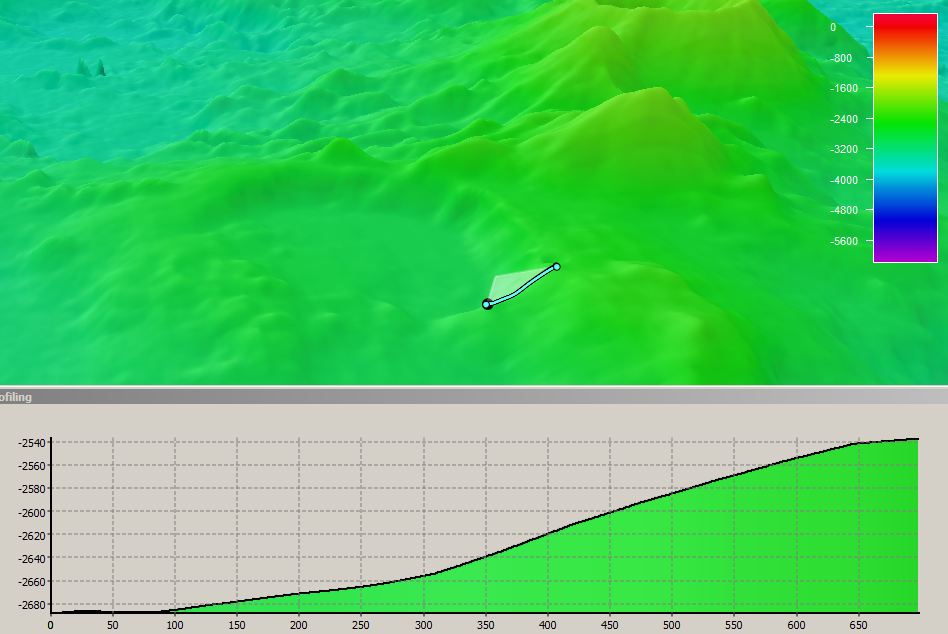 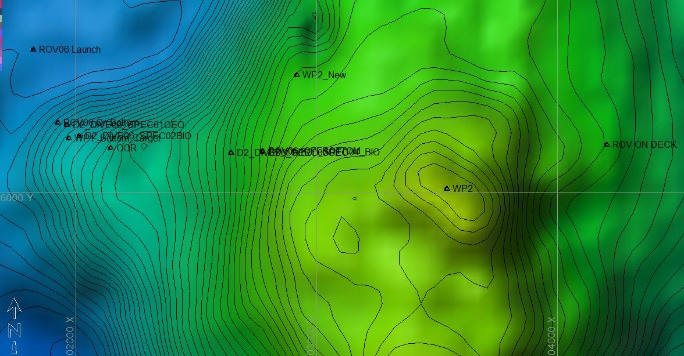 Fledermaus map of planned dive EX1605L1-DIVE06 track.Fledermaus map of planned dive EX1605L1-DIVE06 track.Fledermaus map of planned dive EX1605L1-DIVE06 track.Fledermaus map of planned dive EX1605L1-DIVE06 track.Fledermaus map of planned dive EX1605L1-DIVE06 track.Fledermaus map of planned dive EX1605L1-DIVE06 track.Fledermaus map of planned dive EX1605L1-DIVE06 track.Fledermaus map of planned dive EX1605L1-DIVE06 track.Fledermaus map of planned dive EX1605L1-DIVE06 track.Fledermaus map of planned dive EX1605L1-DIVE06 track.Hypack screengrab of actual dive EX1605L1-DIVE06 trackHypack screengrab of actual dive EX1605L1-DIVE06 trackHypack screengrab of actual dive EX1605L1-DIVE06 trackRepresentative Photos of the DiveRepresentative Photos of the DiveRepresentative Photos of the DiveRepresentative Photos of the DiveRepresentative Photos of the DiveRepresentative Photos of the DiveRepresentative Photos of the DiveRepresentative Photos of the DiveRepresentative Photos of the DiveRepresentative Photos of the DiveRepresentative Photos of the DiveRepresentative Photos of the DiveRepresentative Photos of the Dive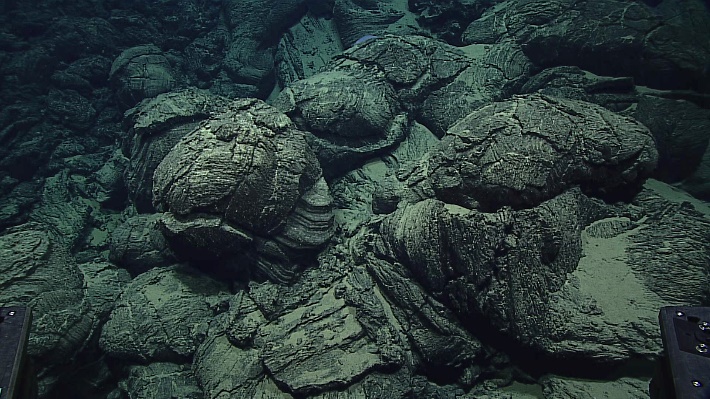 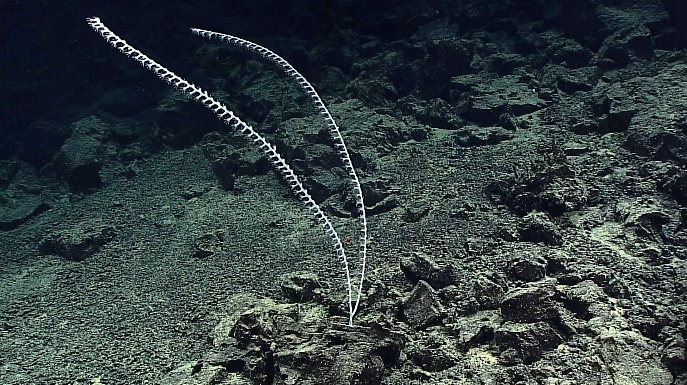 Pillow basalts during DIVE 06.Pillow basalts during DIVE 06.Pillow basalts during DIVE 06.Pillow basalts during DIVE 06.Pillow basalts during DIVE 06.Pillow basalts during DIVE 06.Pillow basalts during DIVE 06.Pillow basalts during DIVE 06.Pillow basalts during DIVE 06.An isidid coral observed during DIVE 06. An isidid coral observed during DIVE 06. An isidid coral observed during DIVE 06. An isidid coral observed during DIVE 06. Samples CollectedSamples CollectedSamples CollectedSamples CollectedSamples CollectedSamples CollectedSamples CollectedSamples CollectedSamples CollectedSamples CollectedSamples CollectedSamples CollectedSamples CollectedSample IDD2_DIVE06_SPEC01GEOD2_DIVE06_SPEC01GEOD2_DIVE06_SPEC01GEOD2_DIVE06_SPEC01GEOD2_DIVE06_SPEC01GEO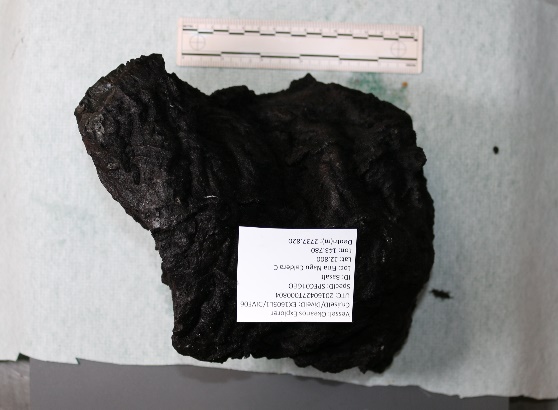 Date (UTC)2016042720160427201604272016042720160427Time (UTC)00:08:0400:08:0400:08:0400:08:0400:08:04Depth (m)27372737273727372737Temperature (oC)1.7471.7471.7471.7471.747Field ID(s)Mn-encrusted vesicular pillow basalt w/ropy flow structureMn-encrusted vesicular pillow basalt w/ropy flow structureMn-encrusted vesicular pillow basalt w/ropy flow structureMn-encrusted vesicular pillow basalt w/ropy flow structureMn-encrusted vesicular pillow basalt w/ropy flow structureCommentsNo commensals.No commensals.No commensals.No commensals.No commensals.No commensals.No commensals.No commensals.No commensals.No commensals.No commensals.No commensals.Sample IDSample IDD2_DIVE06_SPEC02BIOD2_DIVE06_SPEC02BIOD2_DIVE06_SPEC02BIOD2_DIVE06_SPEC02BIOD2_DIVE06_SPEC02BIO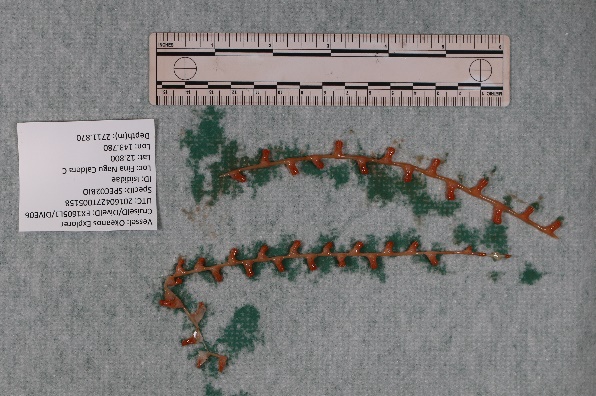 Date (UTC)Date (UTC)2016042720160427201604272016042720160427Time (UTC)Time (UTC)00:51:5800:51:5800:51:5800:51:5800:51:58Depth (m)Depth (m)27122712271227122712Temperature (oC)Temperature (oC)1.7411.7411.7411.7411.741Field ID(s)Field ID(s)Isididae sp.Isididae sp.Isididae sp.Isididae sp.Isididae sp.CommentsCommentsNo commensals.No commensals.No commensals.No commensals.No commensals.No commensals.No commensals.No commensals.No commensals.No commensals.No commensals.Sample IDSample IDD2_DIVE06_SPEC03GEOD2_DIVE06_SPEC03GEOD2_DIVE06_SPEC03GEOD2_DIVE06_SPEC03GEOD2_DIVE06_SPEC03GEO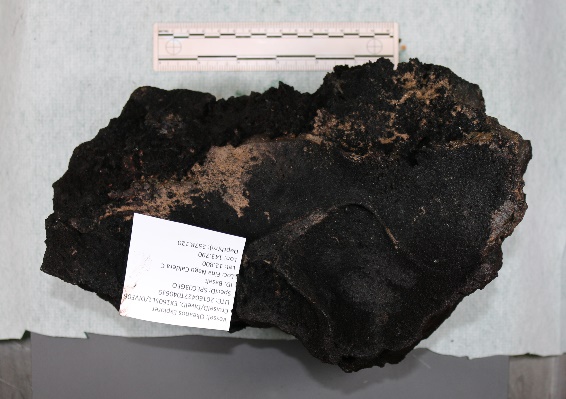 Date (UTC)Date (UTC)2016042720160427201604272016042720160427Time (UTC)Time (UTC)04:06:3904:06:3904:06:3904:06:3904:06:39Depth (m)Depth (m)25782578257825782578Temperature (oC)Temperature (oC)1.7461.7461.7461.7461.746Field ID(s)Field ID(s)Mn-encrusted pillow basalt with glassy flow structure on bottom Mn-encrusted pillow basalt with glassy flow structure on bottom Mn-encrusted pillow basalt with glassy flow structure on bottom Mn-encrusted pillow basalt with glassy flow structure on bottom Mn-encrusted pillow basalt with glassy flow structure on bottom CommentsCommentsNo commensals.No commensals.No commensals.No commensals.No commensals.No commensals.No commensals.No commensals.No commensals.No commensals.No commensals.Sample IDSample IDD2_DIVE06_SPEC04BIOD2_DIVE06_SPEC04BIOD2_DIVE06_SPEC04BIOD2_DIVE06_SPEC04BIOD2_DIVE06_SPEC04BIOD2_DIVE06_SPEC04BIO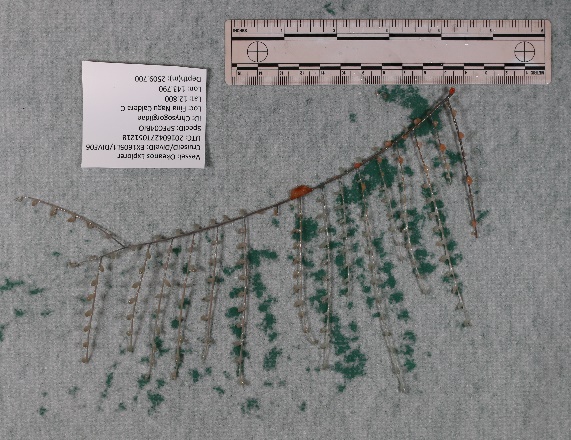 Date (UTC)Date (UTC)201604272016042720160427201604272016042720160427Time (UTC)Time (UTC)05:12:1805:12:1805:12:1805:12:1805:12:1805:12:18Depth (m)Depth (m)250925092509250925092509Temperature (oC)Temperature (oC)1.7981.7981.7981.7981.7981.798Field ID(s)Field ID(s)Chrysogorgiidae (Pleurogorgia) sp. Chrysogorgiidae (Pleurogorgia) sp. Chrysogorgiidae (Pleurogorgia) sp. Chrysogorgiidae (Pleurogorgia) sp. Chrysogorgiidae (Pleurogorgia) sp. Chrysogorgiidae (Pleurogorgia) sp. CommentsComments20 anemones (some were stored in 4% formalin and 95% ETOH)20 anemones (some were stored in 4% formalin and 95% ETOH)20 anemones (some were stored in 4% formalin and 95% ETOH)20 anemones (some were stored in 4% formalin and 95% ETOH)20 anemones (some were stored in 4% formalin and 95% ETOH)20 anemones (some were stored in 4% formalin and 95% ETOH)20 anemones (some were stored in 4% formalin and 95% ETOH)20 anemones (some were stored in 4% formalin and 95% ETOH)20 anemones (some were stored in 4% formalin and 95% ETOH)20 anemones (some were stored in 4% formalin and 95% ETOH)20 anemones (some were stored in 4% formalin and 95% ETOH)Please direct inquiries to:Please direct inquiries to:Please direct inquiries to:Please direct inquiries to:NOAA Office of Ocean Exploration & Research
1315 East-West Highway (SSMC3 10th Floor)Silver Spring, MD 20910(301) 734-1014NOAA Office of Ocean Exploration & Research
1315 East-West Highway (SSMC3 10th Floor)Silver Spring, MD 20910(301) 734-1014NOAA Office of Ocean Exploration & Research
1315 East-West Highway (SSMC3 10th Floor)Silver Spring, MD 20910(301) 734-1014NOAA Office of Ocean Exploration & Research
1315 East-West Highway (SSMC3 10th Floor)Silver Spring, MD 20910(301) 734-1014NOAA Office of Ocean Exploration & Research
1315 East-West Highway (SSMC3 10th Floor)Silver Spring, MD 20910(301) 734-1014NOAA Office of Ocean Exploration & Research
1315 East-West Highway (SSMC3 10th Floor)Silver Spring, MD 20910(301) 734-1014NOAA Office of Ocean Exploration & Research
1315 East-West Highway (SSMC3 10th Floor)Silver Spring, MD 20910(301) 734-1014NOAA Office of Ocean Exploration & Research
1315 East-West Highway (SSMC3 10th Floor)Silver Spring, MD 20910(301) 734-1014NOAA Office of Ocean Exploration & Research
1315 East-West Highway (SSMC3 10th Floor)Silver Spring, MD 20910(301) 734-1014